Bananowe pysznościPrzepis na lody z bananówLODY 
-zamrożone banany
-czekolada gorzka
Czekoladę rozpuszczamy i blendujemy z bananami na gładką masęPrzepis na ciasteczka z bananamiCIASTKA 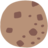 -0,5 szklanki płatków owsianych-dojrzały banan, rozgnieciony-0,25 szklanki masła orzechowego-3 łyżki rodzynek-szczypta cynamonu-0,5 łyżki ekstraktu waniliowego-szczypta soliWymieszaj składniki i uformuj ciasteczka, które następnie przełożysz na blachę, wyłożoną papierem do pieczenia. Piecz przez ok 15minut w nagrzanym piekarniku do 180stPrzepis na chipsy bananoweCHIPSY 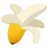 -banany-olej kokosowyBanany bez skórki pokroić w plastry 5 mm, następnie wyłożyć je na blaszce z papierem do pieczenia posmarowanym olejem kokosowym. Piec w piekarniku nagrzanym do 250st przez ok 15minut - do chrupkości.